НАРУЧИЛАЦКЛИНИЧКИ  ЦЕНТАР ВОЈВОДИНЕул. Хајдук Вељкова бр. 1, Нови Сад(www.kcv.rs)ОБАВЕШТЕЊЕ О ЗАКЉУЧЕНОМ УГОВОРУ У  ПОСТУПКУ ЈАВНЕ НАБАВКЕ БРОЈ 33-14-O,партија 8Врста наручиоца: ЗДРАВСТВОВрста предмета: Опис предмета набавке, назив и ознака из општег речника набавке: набавка нерегистрованих лекова ca Д Листе лекова - neostigmin 0,5mg/ml amp, за потребе Клиничког центра Војводине33600000 – фармацеутски производиУговорена вредност: без ПДВ-а 1.045.000,00 динара, односно 1.149.500,00 динара са ПДВ-омКритеријум за доделу уговора: економски најповољнија понудаБрој примљених понуда: 1Понуђена цена: Највиша: 1.045.000,00 динараНајнижа: 1.045.000,00 динараПонуђена цена код прихваљивих понуда:Највиша: 1.045.000,00 динара Најнижа: 1.045.000,00 динараДатум доношења одлуке о додели уговора: 25.03.2014.Датум закључења уговора: 04.04.2014.Основни подаци о добављачу:„Ino-pharm“ д.о.о., Браће Ковач 2, БеоградПериод важења уговора: годину дана од закључења уговора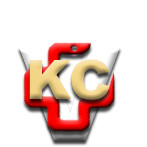 КЛИНИЧКИ ЦЕНТАР ВОЈВОДИНЕ21000 Нови Сад, Хајдук Вељка 1, Србија,телефон: + 381 21 487 22 05; 487 22 17; фаx : + 381 21 487 22 04; 487 22 16www.kcv.rs, e-mail: uprava@kcv.rs, ПИБ:101696893